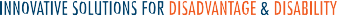 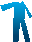 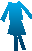 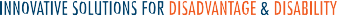 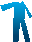 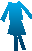 10TH	ANNUAL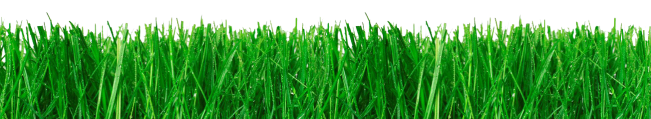 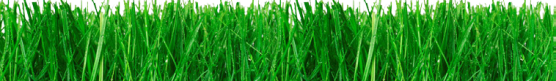 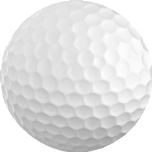 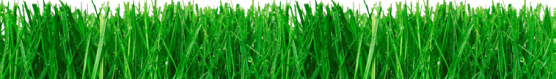 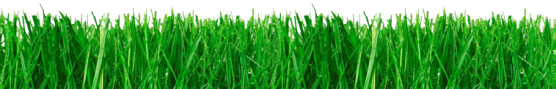 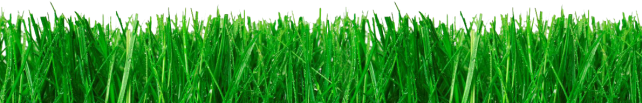 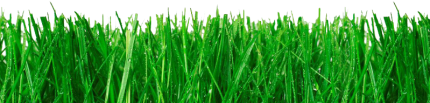 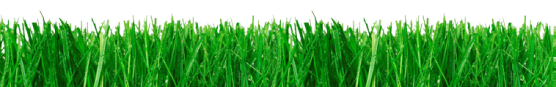 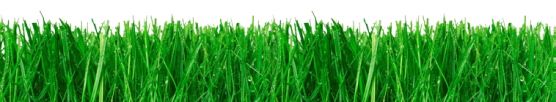 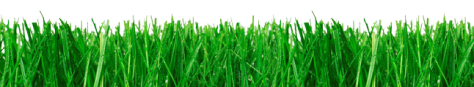 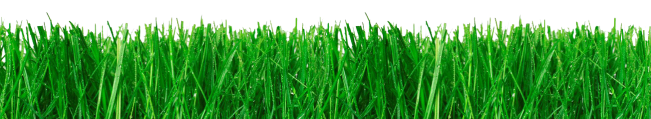 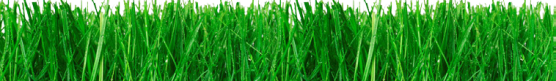 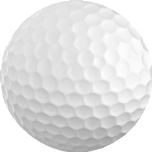 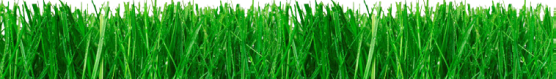 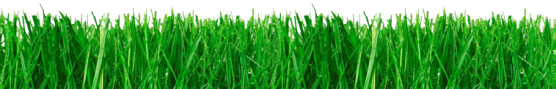 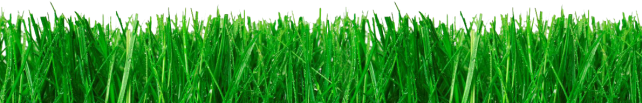 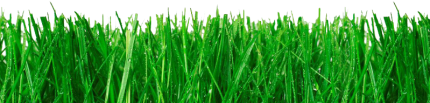 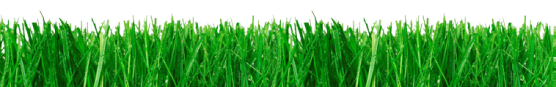 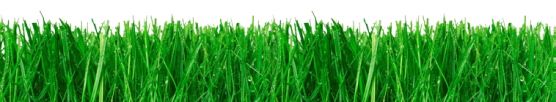 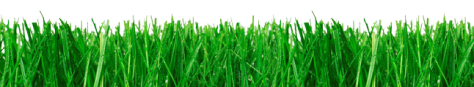 BEAR’S BEST ATLANTA    5342 Aldeburgh Drive, Suwanee, GA 30024Auction	Donation	FormISDD is a 501(c)(3)organization. Tax ID: 20-1060068					Please put an X next to one of these options:                              For more information contact: Rainie Jueschke, CFRE, Executive Director, rainiej@isdd-home.org or 404-600-3332                750 Hammond Drive Building 1, Suite 100 Atlanta, GA 30328 • (404) 600-3332 • www. isdd-home.orgEmail this form to: rainej@isdd-home.orgDonor or Company NameContact PersonMailing AddressCity, State, Zip CodePhoneEmailItem DescriptionRestriction or Limitations(Please be specific)Retail Value$Item is enclosedI will deliver item by May 10, 2016The item needs to be picked upPlease make a gift certificate for this item